Anmeldung zum Besuch der Schulart Berufsschule 
Beruflichen Schulzentrums für BSZ für Technik und Wirtschaft Riesa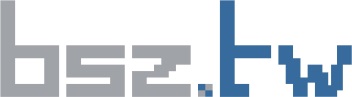 Schuljahr:	__________________________________________________Informationen zum Datenschutz (Personenbezogene Daten, Fotos, Videos, Filme)VerantwortlicherName der Schule:	Berufliches Schulzentrum für Technik und Wirtschaft RiesaAnschrift:		Paul-Greifzu-Straße 51, 01591 RiesaKontakt:		Tel.: 03525 772783101, Mail: sekretariat@bsztw-riesa.deHomepage:		www.bsztw-riesa.deDatenschutzbeauftragterStandort:		Landesamt für Schule und Bildung, Datenschutzbeauftragter für öffentliche SchulenKontakt:		Dresdner Straße 78c, 014545 Radebeul, Mail: dsgvo@lasub.smk.sachsen.deZweck und Rechtsgrundlage der Verarbeitung personenbezogener DatenZweck der Erfassung der Daten des Anmeldebogens sind die Begründung und Durchführung des Schulverhältnisses bis hin zur Zeugniserstellung auf Grundlage des Schulgesetzes des Freistaates Sachsen und der Verordnung über die Berufsschule.Die Erhebung und Verbreitung (Veröffentlichung von weiteren personenbezogenen Daten, wie Name und Vorname, führt die Schule im Rahmen ihrer Öffentlichkeitsarbeit durch. Bezweckt wird die Information von Außenstehenden über den Schulalltag und das Bildungsangebot der Schule. Rechtsgrundlage für die Datenverarbeitung sind Artikel 6 Absatz 1 Buchstabe a Datenschutz-Grundverordnung, 
§ 22 Kunsturhebergesetz und Ihre Einwilligung.Art und Umfang der DatenverarbeitungIm Rahmen der Öffentlichkeitsarbeit der Schule werden Ihre personenbezogenen Daten, soweit Sie in deren Veröffentlichung eingewilligt haben, wie folgt veröffentlicht: Name	 Vorname	 Klasse/Jahrgangsstufe	 Fotos	 Video	 FilmDie genannten personenbezogenen Daten können in folgenden Medien veröffentlicht werden: Schulhaus	 Homepage der Schule (www.bsztw-riesa.de)	 Örtliche TagespresseAbrufbarkeit von personenbezogenen DatenFotos, Videos, Filme und andere personenbezogene Daten sind bei der Veröffentlichung im Internet weltweit abrufbar. Auf diese Daten kann auch über Suchmaschinen zugegriffen werden. Eine Weiterverarbeitung durch Dritte kann daher nicht verhindert werden.SpeicherdauerDie personenbezogenen Daten, soweit nicht zur Fortsetzung des Schulverhältnisses erforderlich, können bis zum Widerruf der Einwilligung gespeichert werden.BetroffenenrechteBetroffene haben folgende Rechte:a) das Recht auf Auskunft, ob von der Schule personenbezogene Daten verarbeitet werden (Artikel 15 Datenschutz-Grundverordnung), b) das Recht, von der Schule unverzüglich die Berichtigung unrichtiger personenbezogener Daten zu verlangen (Artikel 17 Datenschutz-Grundverordnung),c) das Recht, von der Schule u. U. die Löschung personenbezogener Daten zu verlangen, beispielsweise, wenn diese nicht mehr notwendig sind(Artikel 17 Datenschutz-Grundverordnung) oder die Einwilligung widerrufen wird,d) das Recht, von der Schule u. U. die Einschränkung der Verarbeitung von personenbezogenen Daten zu verlangen (Artikel 18 Datenschutz-Grundverordnung) und e) das Recht, von der Schule u. U. die personenbezogenen Daten des Betroffenen, die dieser der Schule bereitgestellt hat, zu erhalten (Artikel 20 Datenschutz-Grundverordnung).Entsprechende Anträge sind an die Schule zu richten (Kontaktdaten siehe oben).Beschwerden hinsichtlich der Datenverarbeitung können bei der Schule, dem für die Schule zuständigen Datenschutzbeauftragten und beim Sächsischen Datenschutzbeauftragten eingereicht werden.Die Informationen wurden zur Kenntnis genommen.Ort, Datum			ab Vollendung des 14. Lebensjahres: Unterschrift SchülerOrt, Datum			bei minderjährigem Schüler: Unterschrift der/des PersonensorgeberechtigtenAngaben zum/zur AuszubildendenAngaben zum/zur AuszubildendenAngaben zum/zur AuszubildendenAngaben zum/zur AuszubildendenAngaben zum/zur AuszubildendenNachname, Vorname:Geschlecht: m      w    diversGeburtsdatum:Geburtsort/ Geburtsland:Anschrift
Straße und Haus-Nr.:PLZ und Wohnort:Bundesland:Staatsangehörigkeit:Staatsangehörigkeit:Telefon:Mobil-Telefon:E-Mail:Art und Grad einer Behinderung:Religion: evangelisch             katholisch                 ____________       konfessionslos evangelisch             katholisch                 ____________       konfessionslosAngaben zu den Erziehungs- oder Sorgeberechtigten (bei Auszubildenden unter 18 Jahren)Angaben zu den Erziehungs- oder Sorgeberechtigten (bei Auszubildenden unter 18 Jahren)Angaben zu den Erziehungs- oder Sorgeberechtigten (bei Auszubildenden unter 18 Jahren)Angaben zu den Erziehungs- oder Sorgeberechtigten (bei Auszubildenden unter 18 Jahren)Angaben zu den Erziehungs- oder Sorgeberechtigten (bei Auszubildenden unter 18 Jahren)Nachname(n), Vorname(n):Straße und Haus-Nr.:PLZ und Wohnort:Telefon:(im Notfall benachrichtigen)E-Mail:Angaben zum Bildungsweg des/der AuszubildendenAngaben zum Bildungsweg des/der AuszubildendenAngaben zum Bildungsweg des/der AuszubildendenAngaben zum Bildungsweg des/der AuszubildendenAngaben zum Bildungsweg des/der AuszubildendenZuletzt besuchte Schule:Abgangsjahr:Schulabschluss:Abgangs-klasse:Angaben zur AusbildungAngaben zur AusbildungAngaben zur AusbildungAngaben zur AusbildungAngaben zur AusbildungAusbildungsberuf, Fachrichtung/ Schwerpunkt:Zuständige Kammer:Ausbildungsbeginn:Ausbildungs-ende:Art des Ausbildungs-verhältnisses Erstausbildung       Zweitausbildung       Umschulung       Reha-Umschulung Erstausbildung       Zweitausbildung       Umschulung       Reha-Umschulung Erstausbildung       Zweitausbildung       Umschulung       Reha-Umschulung Erstausbildung       Zweitausbildung       Umschulung       Reha-UmschulungAngaben zum AusbildungsbetriebAngaben zum AusbildungsbetriebAngaben zum AusbildungsbetriebAngaben zum AusbildungsbetriebAngaben zum AusbildungsbetriebAusbildungsstätte:Straße und Haus-Nr.PLZ und Ort:Telefon:Telefax:Ausbilder:E-Mail: